Weather the Weather, with These Weather InstrumentsRead the sentences below. Fill in the missing terms and then find them in the hidden word puzzle.A ___________________ measure air pressure.A ___________________ can tell you how warm or cold ____________________ are.A sling ________________ measures the relative humidity of the air, which is a measurement of how much ________________ is in the air.A rain ________________ collects rain and measures how much has fallen. A wind sock or wind ________________ tells you which way the wind is blowing.An _______________ is a device that measure wind __________________.Weather _______________________ measure weather patterns high above the Earth.Weather _______________________ track and record weather patterns high in the ______________________.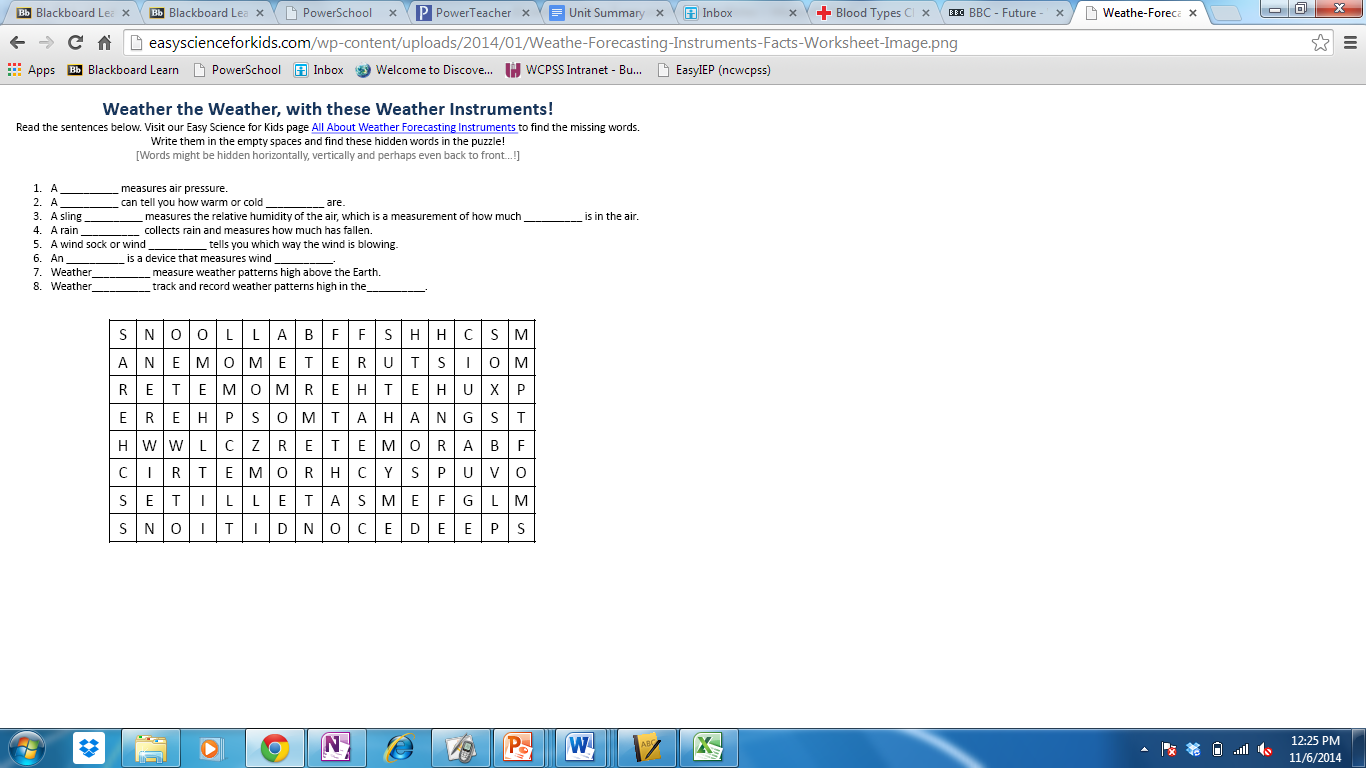 